Команда IKR-___Команда IKR-___Первая попыткаОбщие баллы 1 этапаПервая попыткаОбщие баллы 1 этапаПервая попыткаОбщие баллы 1 этапаСитуацияБаллыШтрафРобот взял кубик с заданной игровой зоны30Кубик взят с другой игровой зоны-20Кубик (посылка) находится в зоне соответствующего цвета.50Капитан команды переместил кубик руками внутри зоны соответствующего цвета-25Станки 1 этапаСитуацияБаллыШтрафСтанки 1 этапаСитуацияБаллыШтрафI Станок50Менее 5 поступательных движений-5Менее 5 поступательных движений-5Менее 5 поступательных движений-5Менее 5 поступательных движений-5Менее 5 поступательных движений-5Более 5 поступательных движений-10Цвет рабочей части механизма касающегося кубика совпадает с цветом кубика30II Станок50Не совершает поступательное движение -5Рабочая часть вращается менее 
3 секунд-5Рабочая часть не коснулась заготовки -10III Станок50Заготовка вращается менее 2 оборотов-5Заготовка вращается менее 5секунд -5СУММА БАЛЛОВ ЗА ПРОХОЖДЕНИЕ ЭТАПАСУММА БАЛЛОВ ЗА ПРОХОЖДЕНИЕ ЭТАПАСУММА БАЛЛОВ ЗА ПРОХОЖДЕНИЕ ЭТАПАСУММА БАЛЛОВ ЗА ПРОХОЖДЕНИЕ ЭТАПАСУММА БАЛЛОВ ЗА ПРОХОЖДЕНИЕ ЭТАПАСУММА БАЛЛОВ ЗА ПРОХОЖДЕНИЕ ЭТАПАСУММА БАЛЛОВ ЗА ПРОХОЖДЕНИЕ ЭТАПАСУММА БАЛЛОВ ЗА ПРОХОЖДЕНИЕ ЭТАПАСУММА ШТРАФОВ ЭТАПАСУММА ШТРАФОВ ЭТАПАСУММА ШТРАФОВ ЭТАПАСУММА ШТРАФОВ ЭТАПАСУММА ШТРАФОВ ЭТАПАСУММА ШТРАФОВ ЭТАПАСУММА ШТРАФОВ ЭТАПАСУММА ШТРАФОВ ЭТАПАВРЕМЯ ПРОХОЖДЕНИЯ ЭТАПА ВРЕМЯ ПРОХОЖДЕНИЯ ЭТАПА ВРЕМЯ ПРОХОЖДЕНИЯ ЭТАПА ВРЕМЯ ПРОХОЖДЕНИЯ ЭТАПА ВРЕМЯ ПРОХОЖДЕНИЯ ЭТАПА ВРЕМЯ ПРОХОЖДЕНИЯ ЭТАПА ВРЕМЯ ПРОХОЖДЕНИЯ ЭТАПА ВРЕМЯ ПРОХОЖДЕНИЯ ЭТАПА ,Итоговый баллИтоговый баллИтоговый баллИтоговый баллИтоговый баллВторая попыткаОбщие баллы 1 этапаВторая попыткаОбщие баллы 1 этапаВторая попыткаОбщие баллы 1 этапаСитуацияБаллыШтрафРобот взял правильную заготовку30Заготовка взята с зоны другого цвета-20Кубик (готовый продукт) находится в соответствующей зоне50Капитан команды переместил кубик руками внутри зоны соответствующего цвета-25Станки 1 этапаСитуацияБаллыШтрафСтанки 1 этапаСитуацияБаллыШтрафI Станок30Менее 5 поступательных движений-5Менее 5 поступательных движений-5Менее 5 поступательных движений-5Менее 5 поступательных движений-5Менее 5 поступательных движений-5II Станок50Не совершает поступательное движение -5Рабочая часть вращается менее 
3 секунд-5Рабочая часть не коснулась заготовки -10III Станок50Заготовка вращается менее 2 оборотов-5Заготовка вращается менее 5секунд -5СУММА БАЛЛОВ ЗА ПРОХОЖДЕНИЕ ЭТАПАСУММА БАЛЛОВ ЗА ПРОХОЖДЕНИЕ ЭТАПАСУММА БАЛЛОВ ЗА ПРОХОЖДЕНИЕ ЭТАПАСУММА БАЛЛОВ ЗА ПРОХОЖДЕНИЕ ЭТАПАСУММА БАЛЛОВ ЗА ПРОХОЖДЕНИЕ ЭТАПАСУММА БАЛЛОВ ЗА ПРОХОЖДЕНИЕ ЭТАПАСУММА БАЛЛОВ ЗА ПРОХОЖДЕНИЕ ЭТАПАСУММА БАЛЛОВ ЗА ПРОХОЖДЕНИЕ ЭТАПАСУММА ШТРАФОВ ЭТАПАСУММА ШТРАФОВ ЭТАПАСУММА ШТРАФОВ ЭТАПАСУММА ШТРАФОВ ЭТАПАСУММА ШТРАФОВ ЭТАПАСУММА ШТРАФОВ ЭТАПАСУММА ШТРАФОВ ЭТАПАСУММА ШТРАФОВ ЭТАПАВРЕМЯ ПРОХОЖДЕНИЯ ЭТАПА ВРЕМЯ ПРОХОЖДЕНИЯ ЭТАПА ВРЕМЯ ПРОХОЖДЕНИЯ ЭТАПА ВРЕМЯ ПРОХОЖДЕНИЯ ЭТАПА ВРЕМЯ ПРОХОЖДЕНИЯ ЭТАПА ВРЕМЯ ПРОХОЖДЕНИЯ ЭТАПА ВРЕМЯ ПРОХОЖДЕНИЯ ЭТАПА ВРЕМЯ ПРОХОЖДЕНИЯ ЭТАПА ,Итоговый баллИтоговый баллИтоговый баллИтоговый баллИтоговый баллСудья___________________Судья___________________Представитель
команды ________________Представитель
команды _______________Баллы за прохождение 2 этапаБаллы за прохождение 2 этапаБаллы за прохождение 2 этапа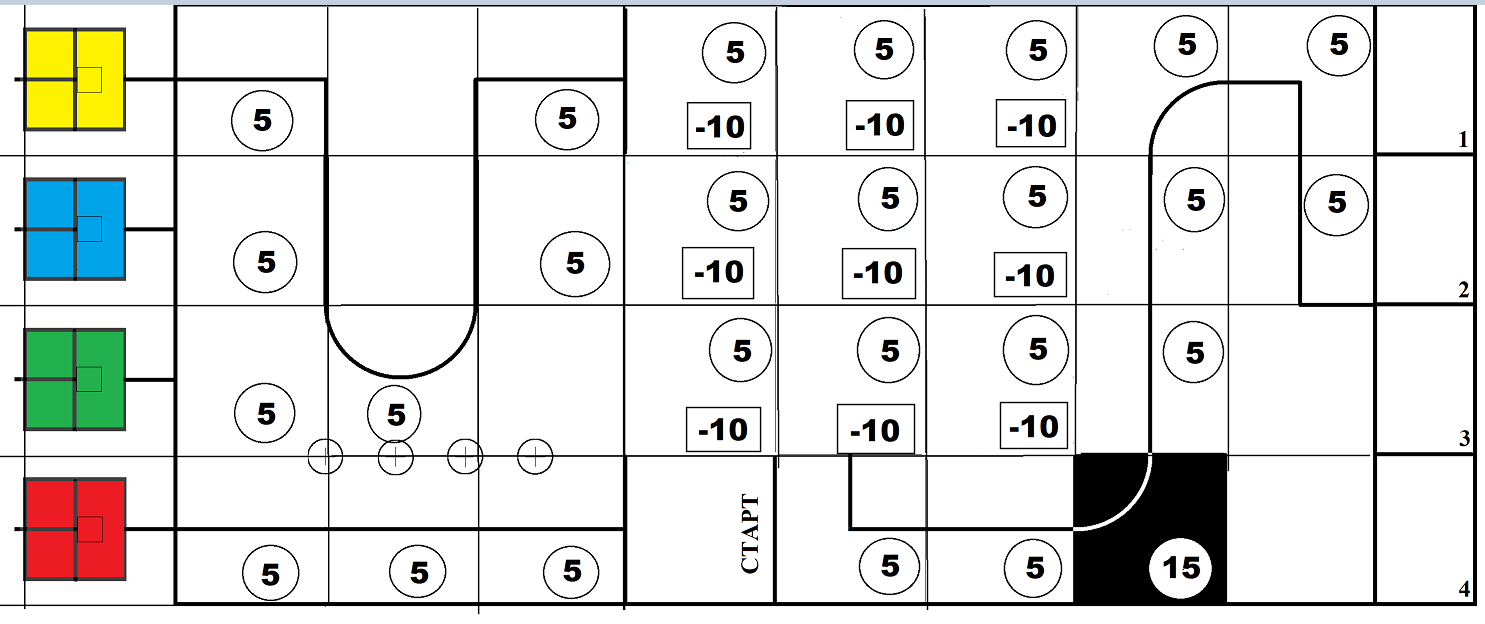 Произошел неблагоприятный случай:  Участник сказал «СТОП». Попытка завершается, в протоколе фиксируется время прохожденияПроизошел неблагоприятный случай:  Участник сказал «СТОП». Попытка завершается, в протоколе фиксируется время прохожденияРобот приехал на заданный склад10Робот переместил кубик25Робот приехал на другой склад- 10За каждую выгруженную посылку в заданном доме5Выгрузка посылок в не заданном доме-10СУММА БАЛЛОВ ЗА ПРОХОЖДЕНИЕ ЭТАПАСУММА БАЛЛОВ ЗА ПРОХОЖДЕНИЕ ЭТАПАСУММА БАЛЛОВ ЗА ПРОХОЖДЕНИЕ ЭТАПАСУММА БАЛЛОВ ЗА ПРОХОЖДЕНИЕ ЭТАПАСУММА БАЛЛОВ ЗА ПРОХОЖДЕНИЕ ЭТАПАСУММА БАЛЛОВ ЗА ПРОХОЖДЕНИЕ ЭТАПАСУММА БАЛЛОВ ЗА ПРОХОЖДЕНИЕ ЭТАПАСУММА ШТРАФОВ ЭТАПАСУММА ШТРАФОВ ЭТАПАСУММА ШТРАФОВ ЭТАПАСУММА ШТРАФОВ ЭТАПАСУММА ШТРАФОВ ЭТАПАСУММА ШТРАФОВ ЭТАПАСУММА ШТРАФОВ ЭТАПАИтоговый баллИтоговый баллИтоговый баллИтоговый баллИтоговый баллИтоговый баллИтоговый баллВРЕМЯ ПРОХОЖДЕНИЯ ЭТАПАВРЕМЯ ПРОХОЖДЕНИЯ ЭТАПАВРЕМЯ ПРОХОЖДЕНИЯ ЭТАПАВРЕМЯ ПРОХОЖДЕНИЯ ЭТАПАВРЕМЯ ПРОХОЖДЕНИЯ ЭТАПАВРЕМЯ ПРОХОЖДЕНИЯ ЭТАПАВРЕМЯ ПРОХОЖДЕНИЯ ЭТАПА,Судья___________________Представитель
команды ________________Представитель
команды ________________Представитель
команды ________________Баллы за прохождение 2 этапаБаллы за прохождение 2 этапаБаллы за прохождение 2 этапаБаллы за прохождение 2 этапаБаллы за прохождение 2 этапаБаллы за прохождение 2 этапаПроизошел неблагоприятный случай:  Участник сказал «СТОП». Попытка завершается, в протоколе фиксируется время прохождения 120 секундПроизошел неблагоприятный случай:  Участник сказал «СТОП». Попытка завершается, в протоколе фиксируется время прохождения 120 секундПроизошел неблагоприятный случай:  Участник сказал «СТОП». Попытка завершается, в протоколе фиксируется время прохождения 120 секундРобот приехал на заданный склад1010Робот переместил кубик 2525Робот приехал на другой склад- 10- 10За каждую выгруженную посылку в заданном доме55Выгрузка посылок в не заданном доме-10-10СУММА БАЛЛОВ ЗА ПРОХОЖДЕНИЕ ЭТАПАСУММА БАЛЛОВ ЗА ПРОХОЖДЕНИЕ ЭТАПАСУММА БАЛЛОВ ЗА ПРОХОЖДЕНИЕ ЭТАПАСУММА БАЛЛОВ ЗА ПРОХОЖДЕНИЕ ЭТАПАСУММА БАЛЛОВ ЗА ПРОХОЖДЕНИЕ ЭТАПАСУММА БАЛЛОВ ЗА ПРОХОЖДЕНИЕ ЭТАПАСУММА БАЛЛОВ ЗА ПРОХОЖДЕНИЕ ЭТАПАСУММА ШТРАФОВ ЭТАПАСУММА ШТРАФОВ ЭТАПАСУММА ШТРАФОВ ЭТАПАСУММА ШТРАФОВ ЭТАПАСУММА ШТРАФОВ ЭТАПАСУММА ШТРАФОВ ЭТАПАСУММА ШТРАФОВ ЭТАПАСУММА ШТРАФОВ ЭТАПАИтоговый баллИтоговый баллИтоговый баллИтоговый баллИтоговый баллИтоговый баллИтоговый баллВРЕМЯ ПРОХОЖДЕНИЯ ЭТАПАВРЕМЯ ПРОХОЖДЕНИЯ ЭТАПАВРЕМЯ ПРОХОЖДЕНИЯ ЭТАПАВРЕМЯ ПРОХОЖДЕНИЯ ЭТАПАВРЕМЯ ПРОХОЖДЕНИЯ ЭТАПАВРЕМЯ ПРОХОЖДЕНИЯ ЭТАПАВРЕМЯ ПРОХОЖДЕНИЯ ЭТАПА,Судья___________________Судья___________________Судья___________________Судья___________________Судья___________________Судья___________________Судья___________________Судья___________________Судья___________________Судья___________________Судья___________________Судья___________________Судья___________________Судья___________________Представитель
команды ________________Представитель
команды ________________Представитель
команды ________________Представитель
команды ________________Представитель
команды ________________Представитель
команды ________________Представитель
команды ________________Представитель
команды ________________Представитель
команды ________________Представитель
команды ________________Представитель
команды ________________Представитель
команды ________________Представитель
команды ________________Представитель
команды ________________Представитель
команды ________________Представитель
команды ________________